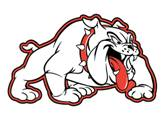 WILSON HIGH SCHOOL                     Honors English 11Course OverviewHonors English 11 is designed for highly motivated juniors with above-average ability. To succeed in this course, a student must be capable of substantial independent study and must spend approximately one hour out of class for each hour in class. In addition to intelligence and diligence, prerequisites for success include self-discipline, initiative, and the ability to budget time. Students are expected to demonstrate above-average writing skills and to have mastered all the basics of English grammar and mechanics. In addition, students are expected to complete and comprehend frequent, lengthy, independent reading assignments in American literature. Class discussion and vocabulary study are also integral components of the course and a research paper is required of all students. A summer reading list will be distributed in May; required works must be completed by the date of the first class meeting in August.DurationYear LongPrerequisites NoneTopics of StudySummer reading (four major works)                            	The Scarlet Letter by Nathaniel HawthorneThe Crucible by Arthur MillerWalden by Henry David ThoreauEthan Frome by Edith Wharton                                     	The Great Gatsby by F. Scott Fitzgerald                        	The Old Man and the Sea by Ernest Hemingway        	Slaughterhouse Five by Kurt Vonnegut                        	The Chosen by Chaim Potok                                          Fahrenheit 451 by Ray Bradbury                                   	A Streetcar Named Desire by Tennessee WilliamsA Raisin in the Sun by Lorraine HansberryThe Things They Carried by Tim O’BrienGrammar (problem areas-an integrated approach)Vocabulary - Everyday Words from Greek and Latin OriginsTwenty short stories (with emphasis on literary terminology)Non-fiction piecesPoetry (in-depth study of Emily Dickinson, Langston Hughes and  Robert Frost)Literary criticismWriting about writing (improving craft and technique)Journal response writingLiterary analysisResearch writingPersuasive writingResoucesPrentice Hall Literature: The American Experience                      	                                                                           The Bedford Introduction to LiteratureThe Bedford Guide for College WritersPurdue OWLMethods of AssessmentQuarter grades are reported as percentages and are weighted at 1.1  when determining a student’s Grade Point Average (e.g. a course grade of 80% becomes 88% in calculating a student’s  overall Grade Point Average).  However, grades for individual quizzes, tests, and writing assignments are NOT weighted, but instead reflect excellent, good, average, and below average performances at the Honors level.   Summative Assessments = 80%Formative Assessments= 20%